Vypočítaj: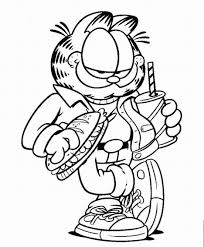 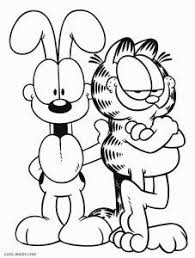    1    +    6   =  10     -    3    =    1    +   3   =  10     -    6   =    1    +   2  =  10    -   10  =    1   +   1  =  10   -    8   =     8   +  1  =   10   -   9   =    6   +  4  =   0  -   0   =    9   +   1   =   8  -   1   =   3  +   5  =  8  -  4 =   9   +   1   =   7  -  1 =   5  +  2  =   6   -  5 =  1  +   9  =   10  -  9 =  3  +   4  =  6  -  2 =  1  +   0  =  10   -  0  =  5  +  4  =  10   -  2  =   0  +  10   =   7  -  3  =    1  + 7  =   9   -  2  =